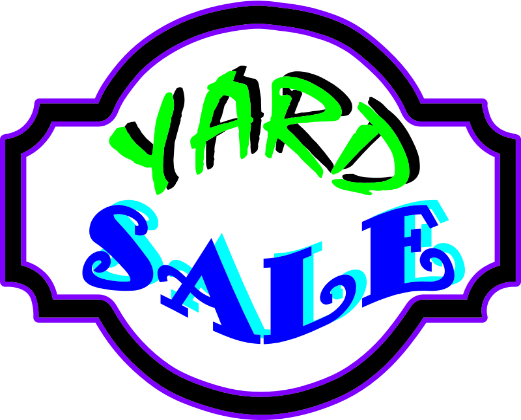  COMMUNITY-WIDE    YARD SALE & CRAFT SALE             16101 Compton Drive in Tampa Palms  Sat., Oct. 8, 2022,  9 AM – 1 PMSELL YOUR “TREASURES” OR CRAFTS FOR CASH!   We can provide a safe environment      *for you to sell your crafts      *for you to sell your “treasures”       *@ $15 per 15’x 9 ‘ space Also, a safe environment for you to SHOP for crafts & “treasures!” For more information, please contact Liz Kirby, 813-977-1572.Sponsored by Tampa Palms Women’s Club